RP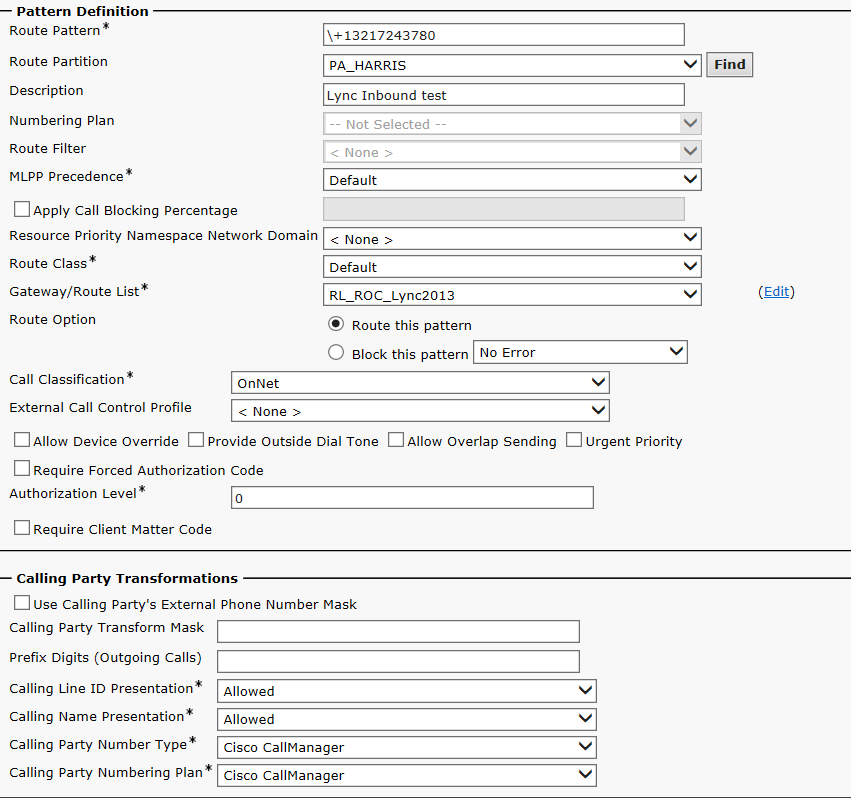 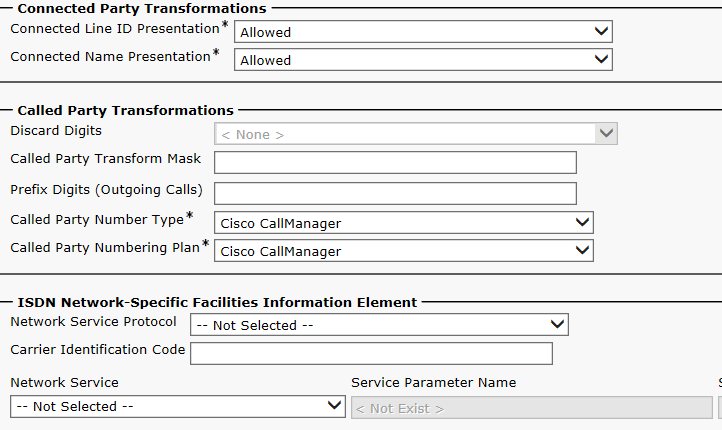 Trunk Config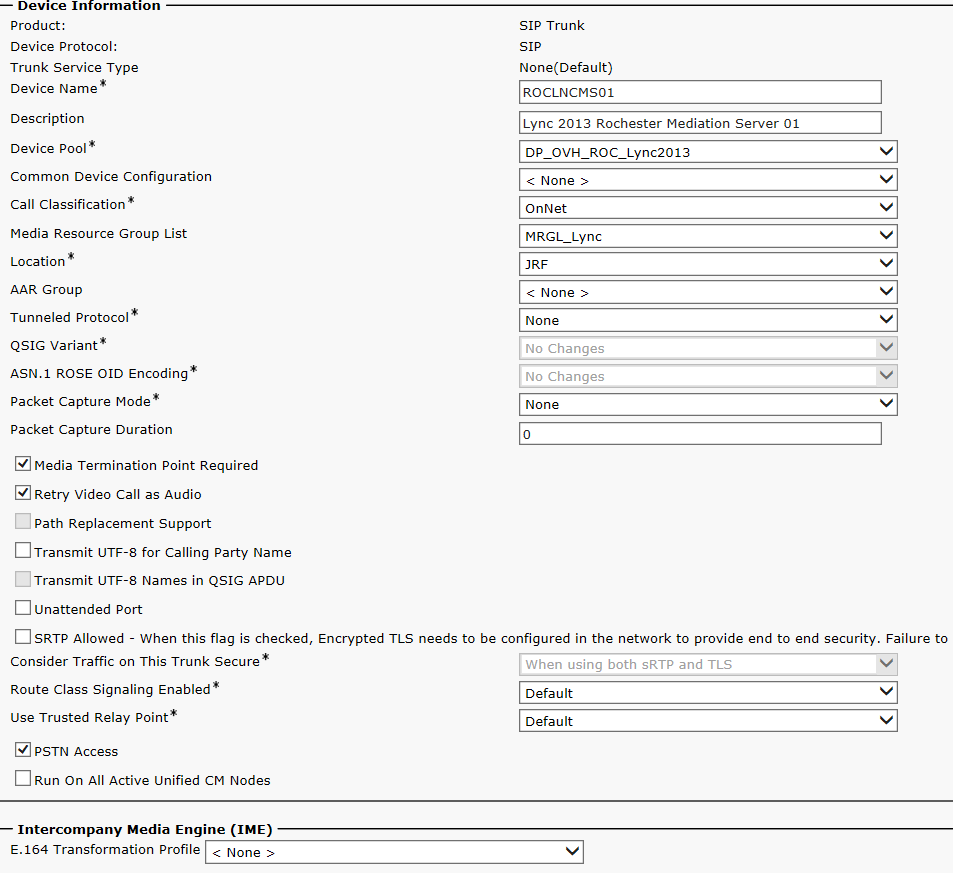 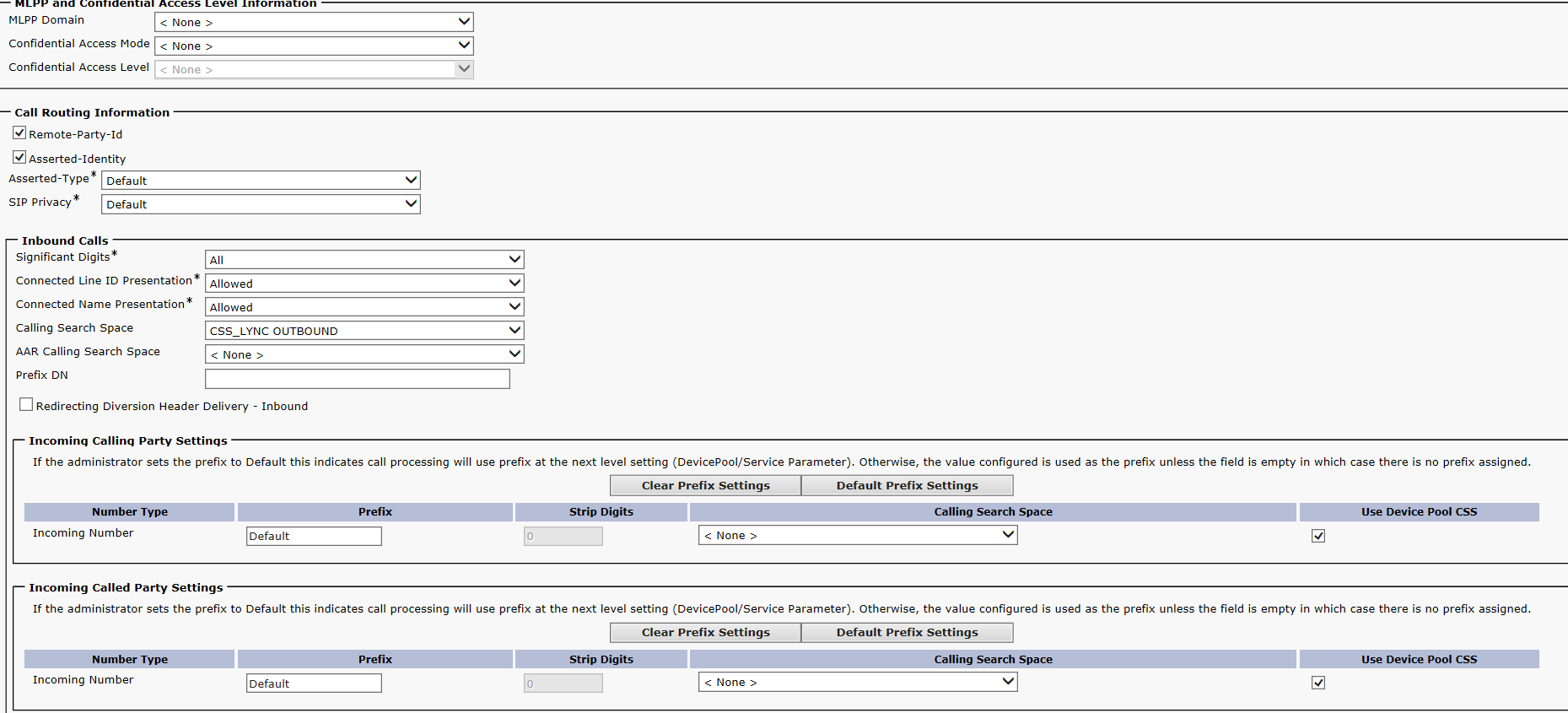 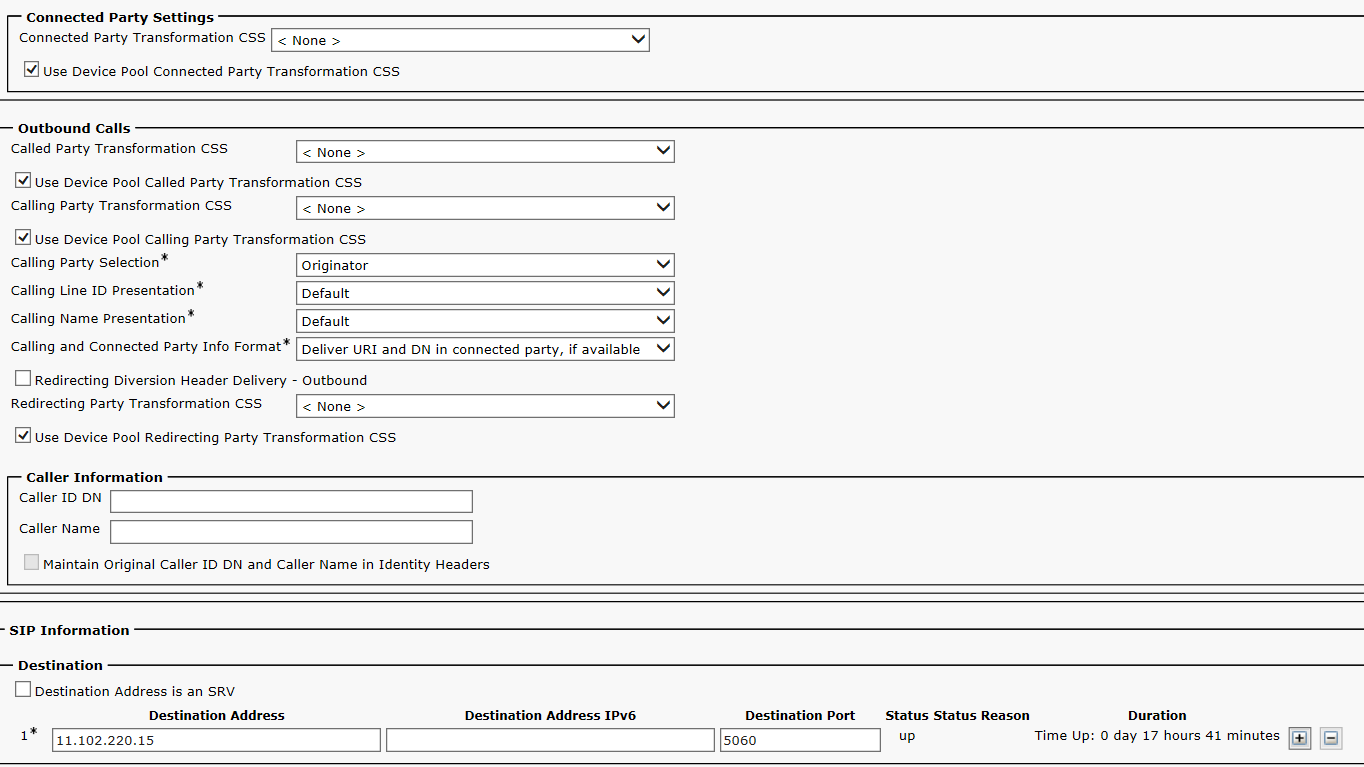 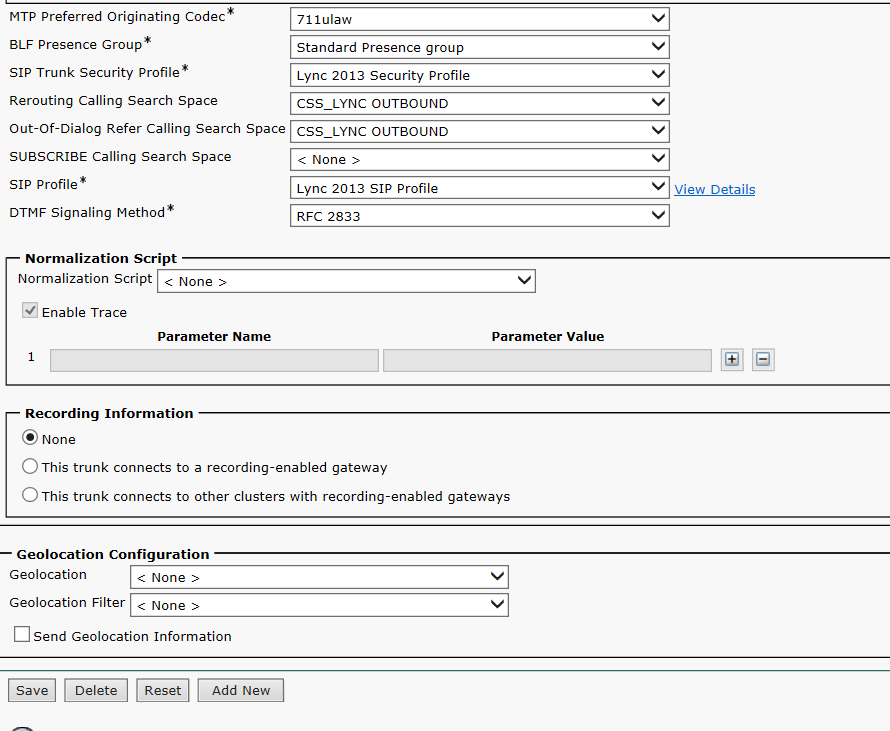 Sip Profile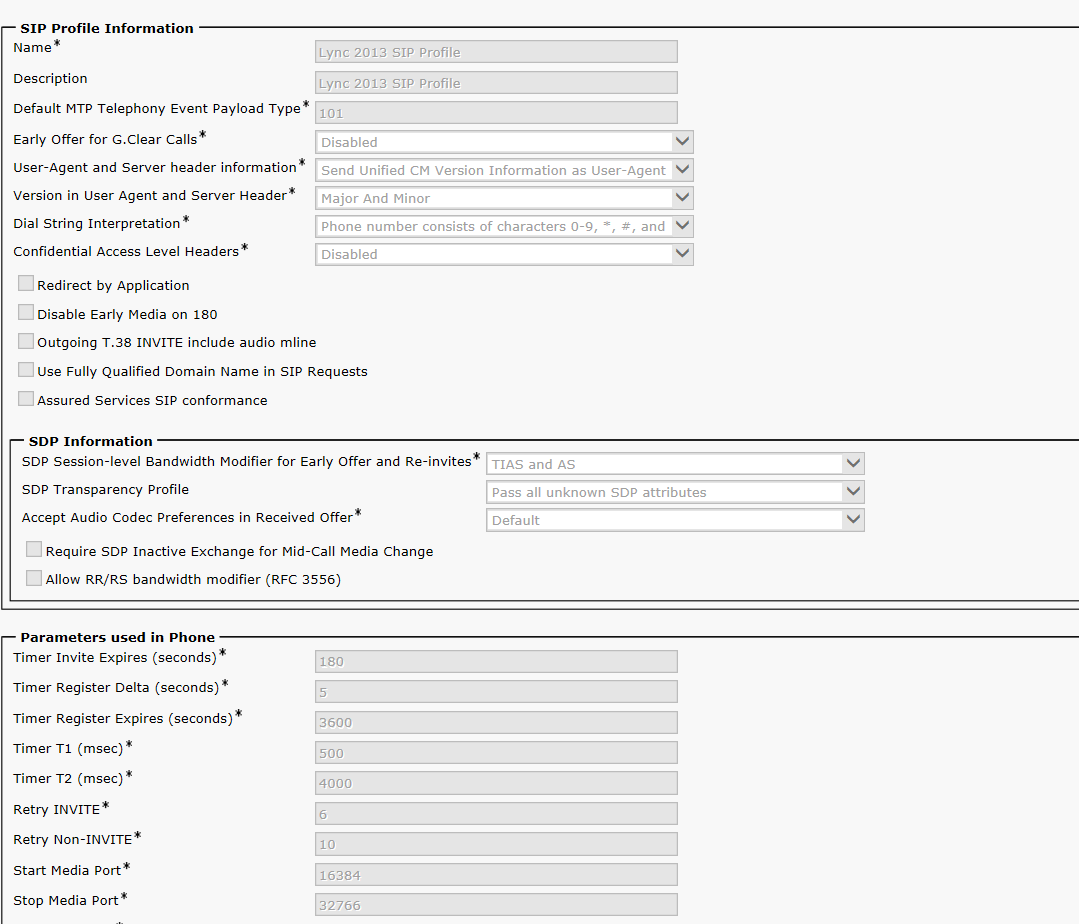 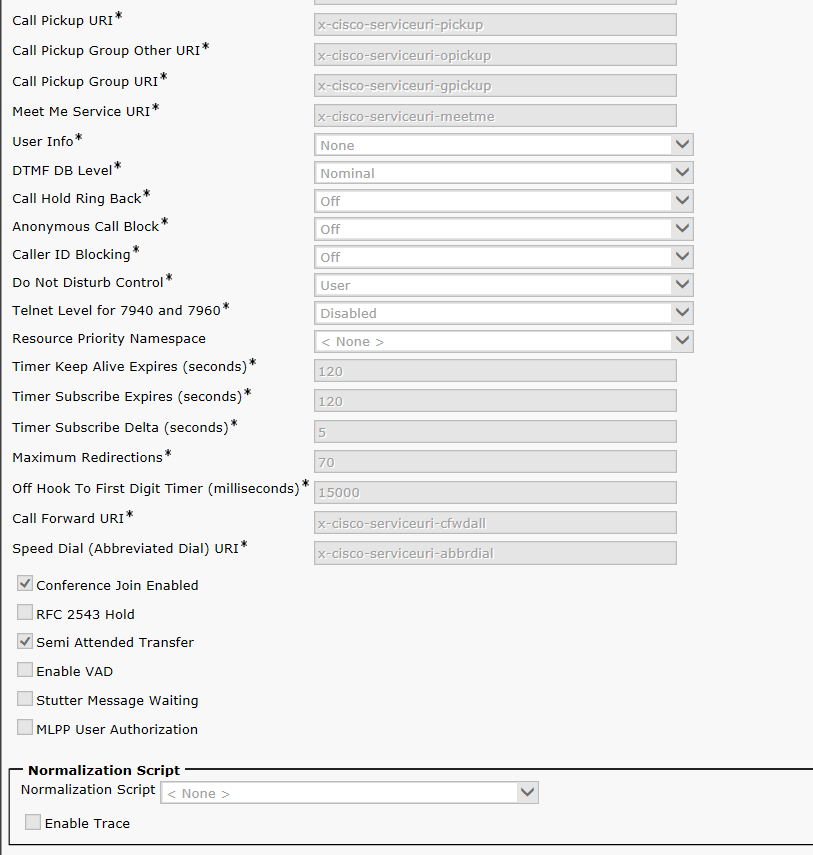 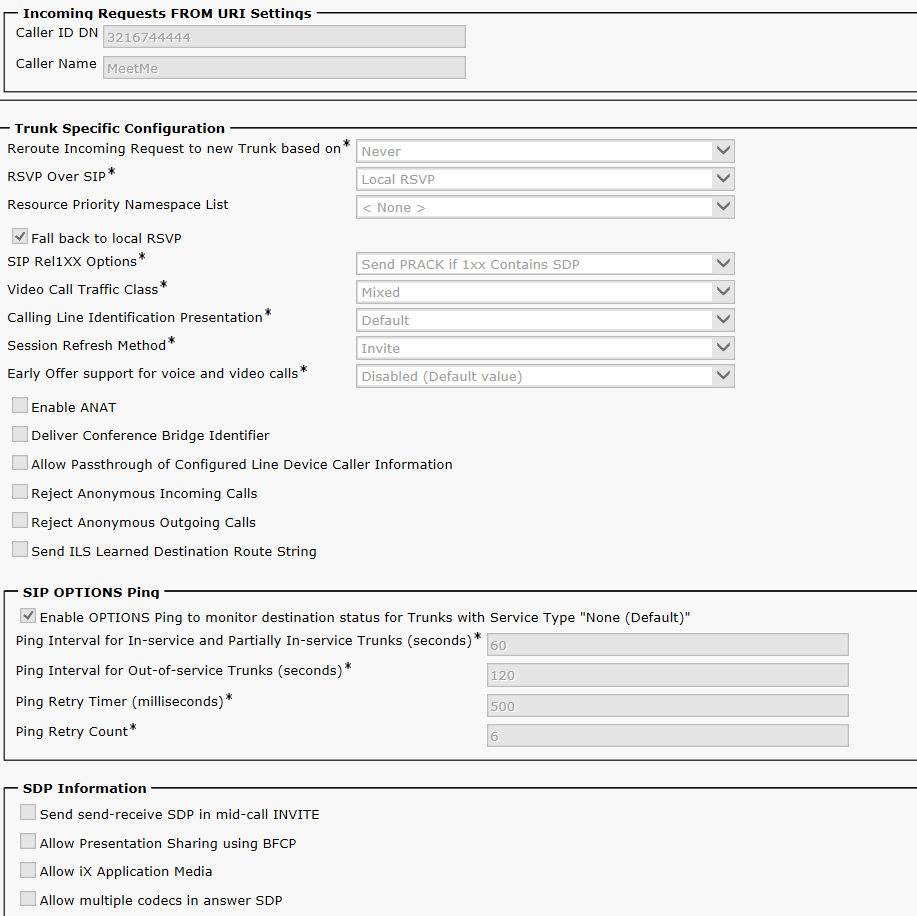 